Conférence Nationale du Handicap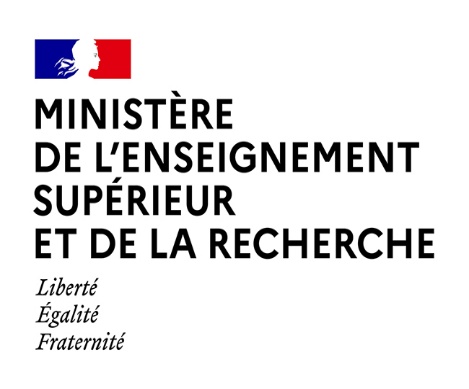 Appel à projetUniversité inclusive démonstratriceAnnexe 2 : formulaire de candidature 2024Nom de l’établissement : Logos :Modalités de candidature :Le présent formulaire de candidature doit être déposé en ligne au format docx ou PDF sur la page dédiée : https://groupes.renater.fr/limesurvey/index.php/214371?newtest=Y&lang=frEn complément de la présente annexe 2 (formulaire de candidature), l’annexe 3 financière (budget prévisionnel) et une lettre d’engagement de la présidence de l’établissement devront être joints. Il est possible de joindre au présent formulaire de candidature une représentation schématisée du projet (présentation synthétique accessible). Cette représentation schématisée est facultative.La date limite de candidature est fixée au vendredi 31 mai 2024, 23h59 heure de Paris.Les consignes du cahier des charges de l’appel à projet et du présent formulaire devront être respectées. Le nombre de pages maximum est de 3 pages pour le résumé du projet (partie I) et 12 pages pour le descriptif du projet (partie II). La rédaction doit respecter la police Calibri, taille 11, interligne simple. Une attention particulière à l’accessibilité du document devra être portée, en particulier par la vérification des niveaux de titres et l’ajout de texte alternatifs si nécessaire.Pour toute question, veuillez adresser votre demande via l'adresse générique :univ-inclusive-aap@enseignementsup.gouv.fr. Table des matièresI-	Résumé du projet (3 pages maximum)	4I.1 Présentation de l’établissement candidat	4a)	Identité du porteur de projet	4b)	Statut juridique du porteur de projet	4c)	Représentant légal	4d)	Responsable opérationnel (si différent du responsable légal)	4e)	Contexte territorial	4f)	Politique globale et axes stratégiques de l’établissement	4g)	Stratégie de formation et enjeux disciplinaires	4h)	Politique du handicap et schéma directeur du handicap	5I.2 Synthèse du projet	5a)	Mots clés	5b)	Objectifs stratégiques	5c)	Partenaires engagés	5d)	Ressources humaines, matérielles, financières et dispositifs mobilisés	5e)	Résumé	5II-	Descriptif du projet (12 pages maximum)	6II.1 Etat des lieux et enjeux	6	La gouvernance de l’établissement (obligatoire)	6	L’accessibilité des parcours de formation, des transitions et de l’insertion professionnelle	6	L’accessibilité pédagogique	6	L’accessibilité de la vie étudiante et de campus	6	L’accessibilité de l’information et de la communication de l’établissement	6	La sensibilisation et la formation	6	L’accessibilité numérique	6	L’accessibilité du patrimoine	6II.2 Objectifs et axes stratégiques	6	La gouvernance de l’établissement (obligatoire)	6	L’accessibilité des parcours de formation, des transitions et de l’insertion professionnelle	6	L’accessibilité pédagogique	6	L’accessibilité de la vie étudiante et de campus	6	L’accessibilité de l’information et de la communication de l’établissement	6	La sensibilisation et la formation	6	L’accessibilité numérique	6	L’accessibilité du patrimoine	6II.3 Pilotage du projet	6a)	Gouvernance	6b)	Ressources mobilisées	6c)	Financement	7d)	Suivi et Evaluation	7Résumé du projet (3 pages maximum)I.1 Présentation de l’établissement candidat Identité du porteur de projetNom : Sigle : Adresse : Adresse du site internet : Adresse mél : Nombre de campus : Nombre d’étudiants inscrits en 2022-2023 : Nombre d’étudiants en situation de handicap en 2022-2023 (étudiants identifiés et accompagnés par la mission handicap de l’établissement) : Statut juridique du porteur de projet SIREN : SIRET : Activité : Forme juridique :Représentant légalCivilité :Nom :Fonction :Tel :Adresse mél :Responsable opérationnel (si différent du responsable légal)Civilité : Nom :Fonction :Tel : Adresse mél :Contexte territorialPolitique globale et axes stratégiques de l’établissementStratégie de formation et enjeux disciplinairesPolitique du handicap et schéma directeur du handicapI.2 Synthèse du projet Mots clés Objectifs stratégiques Partenaires engagésRessources humaines, matérielles, financières et dispositifs mobilisésRésumé Descriptif du projet (12 pages maximum)II.1 Etat des lieux et enjeux Pour chaque champ identifié, décrire et analyser la situation de l’établissement. Détailler les enjeux et perspectives d’évolution et de transformation pour les étudiants en situation de handicap.La gouvernance de l’établissement (obligatoire)L’accessibilité des parcours de formation, des transitions et de l’insertion professionnelleL’accessibilité pédagogique L’accessibilité de la vie étudiante et de campusL’accessibilité de l’information et de la communication de l’établissement La sensibilisation et la formationL’accessibilité numérique L’accessibilité du patrimoineII.2 Objectifs et axes stratégiquesPour chaque champ identifié, présenter les objectifs stratégiques, objectifs spécifiques et objectifs opérationnels ainsi que le calendrier de mise en œuvre. Selon la situation propre à chaque établissement et les actions déjà mises en œuvre, les candidats n’ont pas l’obligation d’engager des actions transformantes pour l’ensemble des champs définis. Ils doivent néanmoins s’engager sur plusieurs dimensions.La gouvernance de l’établissement (obligatoire)L’accessibilité des parcours de formation, des transitions et de l’insertion professionnelleL’accessibilité pédagogique L’accessibilité de la vie étudiante et de campus L’accessibilité de l’information et de la communication de l’établissement La sensibilisation et la formationL’accessibilité numérique L’accessibilité du patrimoineII.3 Pilotage du projetGouvernance Expliciter la gouvernance du projet et l’inscription dans la stratégie de l’établissement. Détailler le plan d’action la supervision du projet depuis la mise en œuvre des premières actions jusqu’à leur pérennisation et inscription dans la stratégie de l’établissement.Ressources mobilisées Détailler les ressources humaines (services et personnels de l’établissement) impliquées, les partenaires sollicités et les dispositifs mobilisés. Le cas échéant, décrire le cadre et les objectifs poursuivis dans tout autre appel à projet ou équivalent pour lequel l’établissement est lauréat. Expliciter l’articulation avec le présent appel à projet et la candidature. Financement Présenter la stratégie de financement pour 2024 (année N), 2025 (année N+1) et 2026 (année N+2). Détailler l’utilisation des crédits attribués en considérant un versement en AE=CP par an. Préciser les financements complémentaires identifiés. En complément, l’annexe 3 financière permet de détailler le budget prévisionnel par année et postes de dépense.Suivi et EvaluationDécrire la stratégie de suivi et d’évaluation et détailler les indicateurs ciblés de l’établissement proposés. 